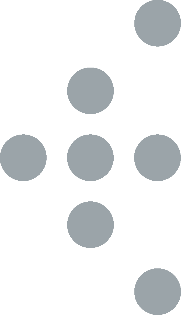 ІНФОРМАЦІЙНИЙ БЮЛЕТЕНЬ«Грип та ГРВІ в Україні»за 20 тиждень(14 – 20.05.2018)Резюме за звітний тиждень по УкраїніЗахворюваність га грип та ГРВІ в Україні знаходиться на рівні минулого тижня. За даними рутинного епіднагляду показник захворюваності на грип та ГРВІ становить 226,5 на 100 тисяч населення, що на 60,2 % менше епідемічного порогу по Україні. Летальних випадків від грипу не зареєстровано.За даними дозорного епіднагляду в 3,7 рази збільшилась кількість пацієнтів, клінічний стан яких підлягає визначенню випадку тяжкої гострої респіраторної інфекції (далі – випадок ТГРІ).При дослідженні методом ПЛР зразків матеріалів із недозорних джерел в 6,5 % та з дозорних – в 18,2 % отримані позитивні результати.Ситуація з захворюваності на грип та ГРВІ в сусідніх країнах(за 19 тиждень 2018 року)За даними спільного бюлетеню ВООЗ та Європейського Центру по контролю за хворобами (http://flunewseurope.org) в усіх країнах, що межують з Україною, спостерігається низька інтенсивність активності грипу. Спорадичне географічне поширення грипу зареєстровано в Угорщині, Білорусії та Російській Федерації. В Молдові, Румунії, Словаччині та Польщі географічне поширення грипу відсутнє. 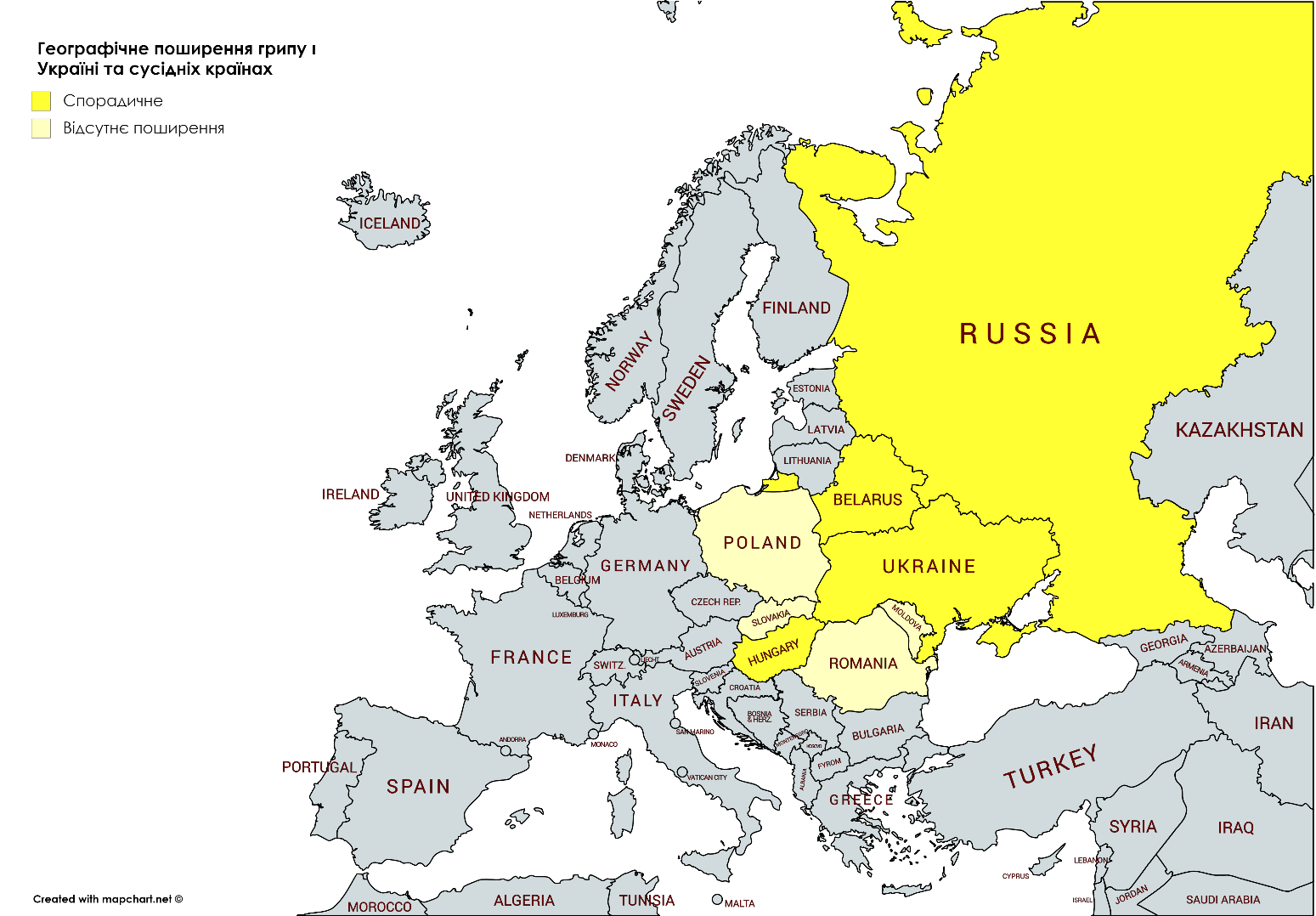 Адаптовано на основі карти географічного поширення грипу в країнах Європейського Регіону(http://flunewseurope.org) за 19 тиждень 2018 рокуАналіз захворюваності та вірусологічних дослідженьза даними недозорних джерелНа звітному тижні на грип та ГРВІ захворіло 87 886 осіб, із них 70,4 % діти віком до 17 років. Інтенсивний показник захворюваності становить 226,5 на 100 тисяч населення, що на 60,2 % менше епідемічного порогу по Україні (малюнок 1).Порівняно з минулим тижнем темп приросту захворюваності серед дорослих та дітей до 17 років збільшилася на 3,5 % та 7,0 % відповідно.Мал.1. Інтенсивні показники захворюваності на грип та ГРВІ по Україні,щотижнево в порівнянні чотирьох сезонівВ Україні спостерігається спорадичне географічне поширення та низька інтенсивність епідемічної активності грипу та ГРВІ без перевищення епідемічних порогів (малюнок 2), в Одеській області спостерігаються випадки лабораторно підтвердженого грипу типів А та В. 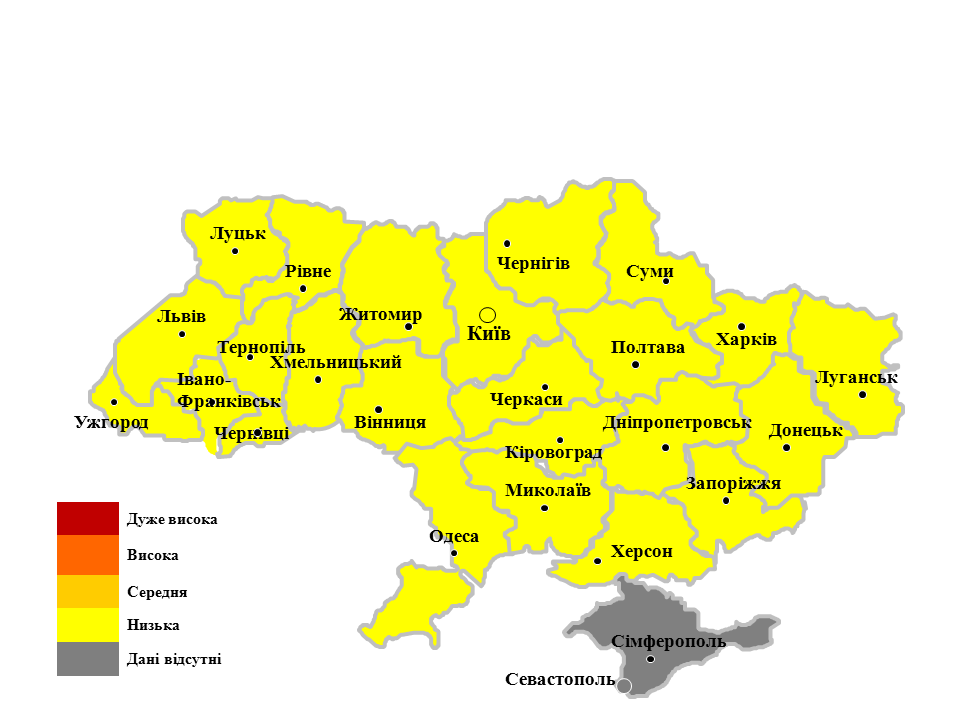 Мал.2. Інтенсивність активності грипу та ГРВІ в Україні, тиждень 20/2018Госпіталізовано 4,0 % від загальної кількості захворілих. Найбільше госпіталізованих серед дітей віком 0 – 4 роки, найменше – серед осіб 15 – 17 років та старше 65.На звітному тижні летальних випадків від грипу не зареєстровано.	При дослідженні зразків матеріалів із недозорних джерел, що не беруть участі в дозорному епіднагляді, від пацієнтів із підозрою на грип методом ПЛР в 3 випадках визначено РНК вірусів грипу типів А та В (табл.1).Таблиця 1. Випадки визначення вірусів грипу в зразках із недозорних джерел(по типу і підтипу вірусів), тиждень 20/2018 та кумулятивно.Аналіз захворюваності та вірусологічних дослідженьза даними дозорних джерел	За даними закладів первинної медико-санітарної допомоги, що залучені до проведення дозорного епіднагляду, кількість пацієнтів, клінічний стан яких підлягає визначенню випадку гострої респіраторної інфекції (далі – випадок ГРІ) збільшилась на 14,5 %. Кількість пацієнтів, клінічний стан яких підлягає визначенню випадку грипоподібного захворювання (далі – випадок ГПЗ), залишилася на рівні минулого тижня.	По віковій структурі серед випадків ГРІ кількість дитячого населення становить 75,1 %, а дорослого населення – 24,9 %.	Вікова структура випадків ГПЗ показана на малюнку 3.Мал. 3. Випадки ГПЗ по віковому розподілу, 20 тиждень 2018За звітний тиждень лікарні, що залучені до проведення дозорного епіднагляду, повідомили, що кількість випадків ТГРІ в порівнянні з минулим тижнем збільшилась у 3,7 рази. Із всіх випадків ТГРІ 4 знаходилися у відділеннях реанімації та інтенсивної терапії (далі – ВРІТ). В протестованих зразках визначені  віруси респіраторної групи інфекцій (малюнок 4).Більшість випадків ТГРІ приходиться на вікові групи 0 ‒ 4 роки та 65 років і старше.Мал.4. Щотижневий розподіл випадків ТГРІ, ТГРІ у ВРІТ, ТГРІз позитивним результатом, летальних випадківНа 20 тижні 2018 року при дослідженні методом ПЛР зразків матеріалів із дозорних джерел визначені аденовірус та вірус парагрипу (таблиця 2).Таблиця 2. Випадки визначення вірусів грипу в зразках із дозорних джерел(по типу і підтипу вірусів), тиждень 20/2018 та кумулятивно.Дата випуску: 22.05.2018www.phc.org.uafb.com/phc.org.ua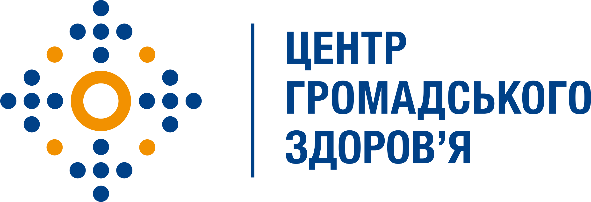 ПоказникиПоточний тижденьСезон 2017-2018Кількість досліджених зразків матеріалу463056Відсоток позитивних зразків6,5%30,1%Кількість вірусів грипу, із них:3919А193A(H1N1)pdm09042A(H3N2)120A несубтиповані031B2826ПоказникиГПЗпоточний тижденьГПЗз початку сезонуТГРІпоточний тижденьТГРІз початку сезонуКількість досліджених зразків матеріалу0462111144Відсоток позитивних зразків018,2%18,2%30,3%Кількість вірусів грипу, із них:0440198А05014AH1N1pdm090102A(H3N2) 0208A несубтиповані0204B0390184Інші віруси респіраторної групи інфекцій, із них:0402147парагрип019156аденовірус010147ріновіруси08020РС-віруси00022бокавірус0001короновірус0301